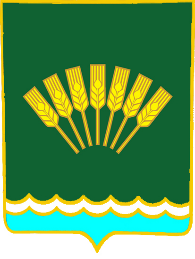 ҠAPAP                                                                                         ПОСТАНОВЛЕНИЕ27 июня  2019  й.                                №65                            27 июня  2019 г.О выделении специальных мест для размещения предвыборных печатных агитационных материалов и помещений для проведения предвыборных агитационных публичных мероприятий на территории сельского поселения Октябрьский сельсовет муниципального района Стерлитамакский район  Республики Башкортостан в период подготовки и проведения выборов депутатовСовета сельского поселения  Октябрьский сельсовет муниципального района Стерлитамакский район Республики БашкортостанРуководствуясь Федеральным законом от 12.06.2002 N 67-ФЗ "Об основных гарантиях избирательных прав и права на участие в референдуме граждан Российской Федерации", кодексом Республики Башкортостан О выборах                                                   ПОСТАНОВЛЯЮ:Выделить места для размещения печатных агитационных материалов и помещения для проведения массовых предвыборных агитационных публичных мероприятий на территории сельского поселения Октябрьский сельсовет муниципального района Стерлитамакский район  Республики Башкортостан в период подготовки и проведения выборов депутатов Совета сельского поселения  Октябрьский сельсовет муниципального района Стерлитамакский район Республики Башкортостан согласно приложению.Размещение печатных агитационных материалов в помещениях, на зданиях, сооружениях и иных объектах,  допускается только с согласия и на условиях собственников, владельцев указанных объектов.3. Размещение печатных агитационных материалов в помещениях, на зданиях, сооружениях, должно быть на расстоянии не менее  от входа в помещения, в которых размещены участковые избирательные комиссии избирательных участков: №2883, №2884, № 2885, №2886, №2887.4. Направить копию настоящего постановления в территориальную избирательную комиссию муниципального района Стерлитамакский район Республики Башкортостан.5. Настоящее постановление обнародовать в установленном порядке на информационном стенде в здании Администрации сельского поселения и разместить на официальном сайте сельского поселения Октябрьский сельсовет муниципального района Стерлитамакский район Республики Башкортостан.6. Контроль за исполнением настоящего постановления оставляю за собой.Глава сельского поселенияОктябрьский сельсовет                                                              А.А. НестеренкоПриложение № 1  к постановлению администрации сельского поселения Октябрьский сельсовет муниципального района Стерлитамакский район Республики Башкортостан № 65 от 27.06.2019Глава сельского поселенияОктябрьский сельсовет                                                       А.А. НестеренкоСельское поселениеНаселенный пункт МестонахождениеСельское поселение Октябрьский сельсовет муниципального района Стерлитамакский район Республики БашкортостанС. ОктябрьскоеДоска объявления в с. Октябрьское; Здание МОБУ СОШ с. ул. Школьная 9;Торговый павильон с. ул. Мира, 9А;Магазин ул. Мира,8Д. ЮжныйДоска объявления в д. Южный;Красный уголок МТФ д. ул. Мира,19;Красный уголок МТМ д. ул. Мира,21;Торговый киоск д. ул. Мира, 24аД. СевернаяКрасный уголок МТФ д. ул. Московская,35; Красный уголок МТМ ул. Московская , 11а;Киоск ул. Школьная, 1аД. Кононовский Доска объявления в д. Кононовский; Красный уголок МТФ ул. Трудовая,2а; Красный уголок МТМ ул. Волочаевская,1б;Магазин ул. Трудовая, 18аД. ВеселыйДоска объявления в д. Веселый; Красный уголок МТФ ул. Луговая,38;Красный уголок МТМ Набережная,5б;Магазин ул. Луговая 14бД. Ранний РассветДоска объявления в д. Ранний Рассвет